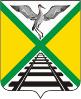 Администрация городского поселения «Забайкальское»муниципального района «Забайкальский район»ПОСТАНОВЛЕНИЕпгт.Забайкальскот «24» января  2020 г.                                                                                 №  12Об утверждении  отчета о результатах деятельности муниципального  учреждения культуры «Дом культуры» городского поселения «Забайкальское»  и об использовании закрепленного за ним  муниципального имущества за 2019г.В соответствии с подпунктом 10 пункта 3.3 статьи 32 Федерального закона от 12 января 1996 г. N 7-ФЗ "О некоммерческих организациях",  постановлением Администрации городского поселения «Забайкальское»   от 03 мая 2012 года  №  122, на основании статьи 28 Устава городского поселения «Забайкальское», постановляю:1. Утвердить отчет о результатах деятельности  муниципального   учреждения культуры «Дом культуры» городского поселения «Забайкальское»  и об использовании закрепленного за ним  муниципального имущества за 2019г.    ( Приложение №1).2.   Разместить утвержденный  и согласованный отчет на официальном сайте в сети Интернет.3. Контроль за исполнением настоящего постановления возложить на и.о. заместителя Главы – начальника отдела по финансовым, имущественным вопросам и социально – экономическому развитию городского поселения «Забайкальское».Глава городского поселения«Забайкальское»                                                                   О.Г. Ермолин 